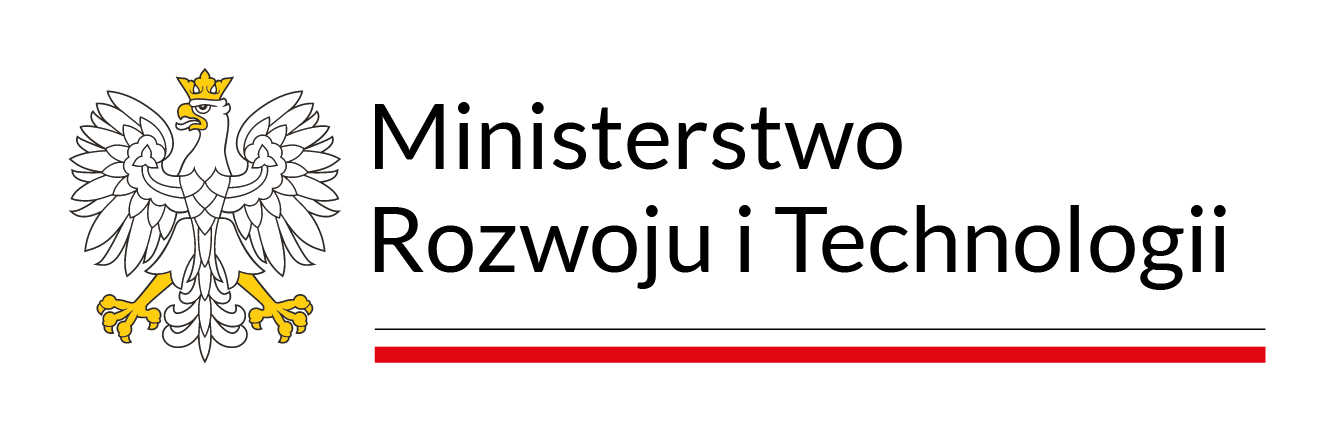 Z inicjatywy Komitetu ds. Kontroli w Zamówieniach PublicznychPROGRAM KONFERENCJIWALORYZACJA WYNAGRODZEŃ WYKONAWCÓW W PRAKTYCE KONTROLI UDZIELANIA ZAMÓWIEŃMINISTERSTWO ROZWOJU I TECHNOLOGII, WARSZAWA, PL. TRZECH KRZYŻY 3/5, SALA POD KOPUŁĄ15.11.2022 r.9:00 - 10:00 		Rejestracja uczestników10:00 - 10:15	Wystąpienie otwierające Pani Kamili Król - Podsekretarza Stanu w Ministerstwie Rozwoju i Technologii 10:15 – 12:00 	Panel 1: Dopuszczalność zmian umowy w zakresie wynagrodzenia wykonawcy Zmiany umowy w zakresie wynagrodzenia wykonawcy w świetle opinii Prezesa UZP „Dopuszczalność zmiany umowy w sprawie zamówienia publicznego na podstawie art. 455 ust. 1 pkt 1 i 4 oraz art. 455 ust. 2 ustawy Pzp” (ok. 45 minut)Prowadzący: Mateusz Winiarz – Wiceprezes Urzędu Zamówień PublicznychZmiany umowy w zakresie wynagrodzenia wykonawcy w świetle rekomendacji Prokuratorii Generalnej RP „Zmiana umowy z uwagi na nadzwyczajny wzrost cen (waloryzacja wynagrodzenia)” (ok. 45 minut)Prowadzący: Luiza Modzelewska – Wiceprezes Prokuratorii Generalnej RPMarek Miller – Wiceprezes Prokuratorii Generalnej RPPytania uczestników 12:00 - 12:40 	Przerwa obiadowa12:40 – 14:45 	Panel 2: Zmiany w przepisach prawa w zakresie waloryzacji wynagrodzeń wykonawców zamówień publicznych i praktyczne aspekty dokonywania waloryzacjiOmówienie przepisów dotyczących waloryzacyjnych wynagrodzeń wykonawców zawartych w ustawie z dnia 15 września 2022 r. o zmianie niektórych ustaw w celu uproszczenia procedur administracyjnych dla obywateli i przedsiębiorców (ok. 20 minut)Prowadzący: Przemysław Grosfeld – Zastępca Dyrektora Departamentu Doskonalenia Regulacji Gospodarczych Ministerstwa Rozwoju i Technologii, Przewodniczący Komitetu ds. Kontroli w Zamówieniach PublicznychWaloryzacja umów w doświadczeniach Generalnej Dyrekcji Dróg Krajowych i Autostrad (ok. 45 minut)Prowadzący: Tomasz Żuchowski – p.o. Generalnego Dyrektora Dróg Krajowych i AutostradMagdalena Kozicka – Zastępca Dyrektora Departamentu Przygotowania i Realizacji Inwestycji GDDKiAMonika Matacz-Szczepkowska – Zastępca Dyrektora Departamentu Prawnego i Zamówień Publicznych GDDKiARozpatrywanie wniosku wykonawcy o waloryzację wynagrodzenia (ok. 45 minut)Prowadzący: Ewa WiktorowskaBalbina KacprzykAgnieszka SucheckaPytania uczestników 14:45 – 15:00 	Podsumowanie konferencji